 Propozycje zabaw dla 5-latków na piątek 09.04.2021 r.Temat dnia : Telefon.CELE OGÓLNE:- kształtowanie właściwej postawy ciała, rozwijanie wielu grup mięśniowych; - rozwijanie słuchu fonemowego; rozwijanie logicznego myślenia;- kształtowanie umiejętności rozpoznawania wysokości melodii;- utrwalenie znajomości numerów alarmowych.• „Głuchy telefon” – zabawa słuchowa. Dzieci siadają obok domowników i  mówią jednemuz nich na ucho hasło: telefon to też wynalazek. To dziecko powtarza hasło (po cichu – na ucho) i tak po kolei do ostatniego uczestnika, który mówi hasło na głos.• Zestaw ćwiczeń porannych . Proszę przygotować szalik, apaszkę itp. połączyć końce i zastąpić szarfę przygotowanym pomocami itp.„Marsz po całym pokoju z wymijaniem przeszkód” – dzieci swobodnie maszerują między szarfami lub zabawkami w rytmie muzyki.– „Przejście przez szarfę” – na przerwę w muzyce dzieci podchodzą do najbliżej leżącej szarfy i przeciąga ją od dołu do góry. Po wykonaniu zadania, kiedy ponownie usłyszą muzykę, maszerują swobodnie między szarfami.– „Ćwiczymy plecy” – dzieci leżą na plecach. W rękach, wyciągniętych wzdłuż tułowia, trzymają szarfy. Unoszą je powoli nad głowę i z powrotem opuszczają.– „Skłony z szarfami” – dzieci stoją w lekkim rozkroku. Oburącz trzymają szarfy. Na raz – robią skłon w przód, na dwa – podnoszą do góry wyprostowane ręce.– Marsz swobodny po okręgu koła – odkładanie szarf na wyznaczone miejsce. Propozycja zabaw ruchowych dla dzieci. https://www.youtube.com/watch?v=e4VZOtbUv9s• „Mali wynalazcy” – śpiewanie piosenki Marcina Przewoźniaka ,utrwalenie z dziećmisłów piosenki (tekst poniżej). Na zakończenie śpiewają wszystkie trzy zwrotki piosenki, dzieci już znają piosenkę, dzisiaj ja tylko utrwalamy."Mali wynalazcy"sł. Marcin Przewoźniak, muz. i aranż. Krzysztof Mroziński1. Czy dorośli już nam wszystko wymyślili?Wynaleźli, opisali i odkryli?Leki, drony i smartfony,  i żarówki…Poczekajcie! Nadciągają mądre główki!Bo my… Bo my…  Bo my… Bo my…Ref.: Wymyślimy coś takiego,coś dobrego i fajnego.Coś takiego, że doroślibędą, będą nam zazdrościć!2. Wymyślimy galaretkę, która leczy.I maszynę, która sprząta nasze rzeczy.I rajstopy, co się same zakładają,oraz lody, które nas nie przeziębiają!A tak! A tak! A tak! A tak!Ref.: Wymyślimy coś takiego…3. Będą żelki na zły humor i lenistwo.I parasol, który chroni środowisko.Dorośniemy, odkryjemy – zobaczycie.Urządzimy naszą Ziemię wyśmienicie.Hurra! Hurra! Hurra!Ref.: Wymyślimy coś takiego…• „Co to jest?” – zabawa z wykorzystaniem dramy. Proszę wydrukować obrazki przedstawiające: komputer, telefon, rakietę kosmiczną, szybki pociąg, samolot pasażerski (załącznik nr 1). Dzieci mają za zadanie – za pomocą gestów i ewentualnie odgłosów, jakie wydają te wynalazki – przedstawić przedmiot z obrazka. Członkowie rodziny, obserwują i słuchają – starają się, jak najszybciej odgadnąć przedmiot z obrazka.• „Rozmowa” – słuchanie wiersza Małgorzaty Strzałkowskiej.Dryń! Telefon!– Cześć. Tu babcia.– O! Dzień dobry!– Dobra Żabcia…– Ja nie jestem Żabcią, babciu!– Wiem, Haneczko… Nie rusz, Żabciu!Haniu, wiesz kto ze mną mieszka?– Kot!– Nie tylko! Mam też pieska!– Pieska? Ale fajnie, babciu!– Hau! Hau! Hau! Hau! Spokój, Żabciu!– A co na to Mruczek mówi?– Wiesz, od razu ją polubił.– Tego pieska dał ci dziadek?– Nie, Haneczko. To przypadek…W internecie przeczytałam,że ktoś psa przy poczcie znalazł.No i odwiózł do schroniska.Żal mi się zrobiło psiska…Pan przywiązał go na sznurku.I zostawił. Tuż przy murku.Dwa dni siedział psiak pod drzewem…– Jak tak można, babciu?– Nie wiem…Może kapcie pogryzł panu?Odgryzł frędzle od dywanu?Może głośno szczekał w domu?Albo już się znudził komuś?Siedział, siedział, czas uciekał,a pies wciąż na pana czekał.– Ja bym nigdy nie czekałana takiego… no… bęcwała!– Psy i koty nam ufają –jak kochają, to kochają…– Mogę wpaść do ciebie, babciu?– Dobrze, Haniu! Chodź tu, Żabciu…Rozmowa na temat wiersza. Rodzice zadają dzieciom pytania: Kto rozmawiał przez telefon? Na jaki temat rozmawiano? Do czego służy telefon? itd.• „Telefony alarmowe” – zabawa dydaktyczna. Rodzice sprawdzają znajomość przez dzieci numerów telefonów alarmowych. Podczas zabawy można przypomnieć angielskie nazwy służb:pogotowie – ambulance – 999straż pożarna – fire brigade – 998policja – police – 997alarmowy – emergency – 112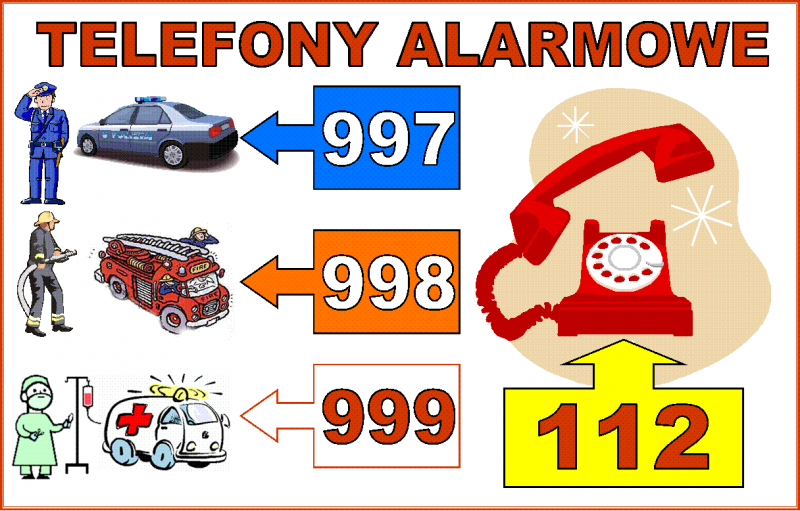 • „Gdzie jest telefon?”  Rozwijanie percepcji wzrokowej i grafomotoryki. Dzieci doprowadzają chłopca do dziewczynki zgodnie z podanym kodem. Zaznaczają jego drogę czerwoną kredką według wzoru. W drugim zadaniu dzieci w każdej pętli skreślają to, co nie pasuje. Można wydrukować karty i uzupełnić zadnie na kartce, ale i podczas pracy przy komputerze , wykonać zadanie pokazując paluszkiem poprawną odpowiedz ( Załącznik nr 2)• Telefon z plastikowych kubeczków – praca techniczna z pomocą Rodziców ze względu na wykorzystanie igły, wykałaczek lub zapałek. Proszę zwrócić uwagę na bezpieczeństwo dzieci!https://ekodziecko.com/telefon-z-plastikowych-kubeczkow-2Zapraszam do wspólnej zabawy podczas konstruowania telefonu. Czeka na Państwa wesoła zabawa. Potrzebne będą 2 plastikowe kubeczki po jogurcie, lodach itp. mocna nitka, wykałaczki lub zapałki oraz igła. Życzę miłej zabawy, powodzenia! Czekamy na wesołe fotki.